В соответствии с Федеральным законом от 25.12.2008 № 273–ФЗ 
«О противодействии коррупции», Указом Президента Российской Федерации от 22.12.2015 №650 «О порядке сообщения лицами, замещающими отдельные государственные должности Российской Федерации, должности федеральной государственной службы, и иными лицами о возникновении личной заинтересованности при исполнении должностных обязанностей, которая приводит или может привести к конфликту интересов, и о внесении изменений в некоторые акты Президента Российской Федерации» администрация Козловского муниципального округа Чувашской Республики постановляет: 1. Утвердить Положение о порядке сообщения муниципальными служащими Козловского муниципального округа Чувашской Республики о возникновении личной заинтересованности при исполнении должностных обязанностей, которая приводит или может привести к конфликту интересов (далее – Положение).2. Признать утратившими силу:постановление администрации Козловского района Чувашской Республики от 18.03.2016 №105 «Об утверждении Положения о порядке сообщения муниципальными служащими администрации Козловского района Чувашской Республики о возникновении личной заинтересованности при исполнении должностных обязанностей, которая приводит или может привести к конфликту интересов»;постановление администрации Козловского района Чувашской Республики от 07.03.2018 №113 «О внесении изменений в постановление администрации Козловского района Чувашской Республики от 18.03.2016 №105 «Об утверждении Положения о порядке сообщения муниципальными служащими администрации Козловского района Чувашской Республики о возникновении личной заинтересованности при исполнении должностных обязанностей, которая приводит или может привести к конфликту интересов»;постановление администрации Андреево–Базарского сельского поселения Козловского района Чувашской Республики от 31.03.2016 №23 «Об утверждении Положения о порядке сообщения муниципальными служащими администрации Андреево–Базарского сельского поселения Козловского района Чувашской Республики о возникновении личной заинтересованности при исполнении должностных обязанностей, которая приводит или может привести к конфликту интересов»;постановление администрации Андреево–Базарского сельского поселения  Козловского района Чувашской Республики от 05.05.2016 №85 «О внесении изменений в постановление администрации Андреево–Базарского сельского поселения Козловского района Чувашской Республики от 31.03.2016 №23 «Об утверждении Положения о порядке сообщения муниципальными служащими администрации Андреево–Базарского сельского поселения Козловского района Чувашской Республики о возникновении личной заинтересованности при исполнении должностных обязанностей, которая приводит или может привести к конфликту интересов»;постановление администрации Андреево–Базарского сельского поселения  Козловского района Чувашской Республики от 20.03.2018 №21 «О внесении изменений в постановление администрации Андреево–Базарского сельского поселения Козловского района Чувашской Республики от 31.03.2016 №23 «Об утверждении Положения о порядке сообщения муниципальными служащими администрации Андреево–Базарского сельского поселения Козловского района Чувашской Республики о возникновении личной заинтересованности при исполнении должностных обязанностей, которая приводит или может привести к конфликту интересов»;постановление администрации от 30.03.2016 №24 «Об утверждении положения о порядке сообщения муниципальными служащими администрации Аттиковского сельского поселения Козловского района Чувашской Республики о возникновении личной заинтересованности при исполнении должностных обязанностей, которая приводит или может привести к конфликту интересов»;постановление администрации Аттиковского сельского поселения Козловского района Чувашской Республики от 29.04.2016 №37 «О внесении изменений в постановление администрации Аттиковского сельского поселения Козловского района  Чувашской Республики от 30.03.2016 №24 «Об утверждении положения о порядке сообщения лицами, замещающими должности муниципальной службы администрации Аттиковского сельского поселения Козловского Чувашской Республики о возникновении личной заинтересованности при исполнении должностных обязанностей, которая приводит или может привести к конфликту интересов»;постановление администрации Аттиковского сельского поселения Козловского района Чувашской Республики от 23.12.2016 №84 «О внесении изменений в постановление администрации Аттиковского сельского поселения Козловского района  Чувашской Республики от 30.03.2016 №24 «Об утверждении положения о порядке сообщения лицами, замещающими должности муниципальной службы администрации Аттиковского сельского поселения Козловского Чувашской Республики о возникновении личной заинтересованности при исполнении должностных обязанностей, которая приводит или может привести к конфликту интересов»;постановление администрации Аттиковского сельского поселения Козловского района Чувашской Республики от 15.03.2018 №9 «О внесении изменений в постановление администрации Аттиковского сельского поселения Козловского района  Чувашской Республики от 30.03.2016 №24 «Об утверждении положения о порядке сообщения лицами, замещающими должности муниципальной службы администрации Аттиковского сельского поселения Козловского Чувашской Республики о возникновении личной заинтересованности при исполнении должностных обязанностей, которая приводит или может привести к конфликту интересов»;постановление администрации Байгуловского сельского поселения Козловского района Чувашской Республики от 31.03.2016 №21 «Об утверждении Положения о порядке сообщения муниципальными служащими администрации Байгуловского сельского поселения Козловского района Чувашской Республики о возникновении личной заинтересованности при исполнении должностных обязанностей, которая приводит или может привести к конфликту интересов»;постановление администрации Байгуловского сельского поселения Козловского  района Чувашской Республики от 29.04.2016 №38 «О внесении изменения в постановление администрации Байгуловского сельского поселения Козловского района от 31.03.2016 №21 «О внесении изменений в постановление администрации Байгуловского сельского поселения Козловского района Чувашской Республики от 31.03.2016 №21 
«Об утверждении Положения о порядке сообщения муниципальными служащими администрации Байгуловского сельского поселения Козловского района Чувашской Республики о возникновении личной заинтересованности при исполнении должностных обязанностей, которая приводит или может привести к конфликту интересов»;постановление администрации Еметкинского сельского поселения Козловского района Чувашской Республики от 31.03.2016 №32 «О порядке сообщения лицами, замещающими должности муниципальной службы администрации Еметкинского сельского поселения Козловского района Чувашской Республики о возникновении личной заинтересованности при исполнении должностных обязанностей, которая приводит или может привести к конфликту интересов»;постановление администрации Еметкинского сельского поселения Козловского района Чувашской Республики от 29.04.2016 №46 «Внесение изменений в постановление от 31.03.2016 №32 «О порядке сообщения лицами, замещающими должности муниципальной службы администрации Еметкинского сельского поселения Козловского района Чувашской Республики о возникновении личной заинтересованности при исполнении должностных обязанностей, которая приводит или может привести к конфликту интересов»;постановление администрации Еметкинского сельского поселения Козловского района Чувашской Республики от 26.12.2016 №85 «Внесение изменений в постановление от 31.03.2016 №32 «О порядке сообщения лицами, замещающими должности муниципальной службы администрации Еметкинского сельского поселения Козловского района Чувашской Республики о возникновении личной заинтересованности при исполнении должностных обязанностей, которая приводит или может привести к конфликту интересов»;постановление администрации Еметкинского сельского поселения Козловского района Чувашской Республики от 07.03.2018 №5 «Внесение изменений в постановление от 31.03.2016 №32 «О порядке сообщения лицами, замещающими должности муниципальной службы администрации Еметкинского сельского поселения Козловского района Чувашской Республики о возникновении личной заинтересованности при исполнении должностных обязанностей, которая приводит или может привести к конфликту интересов»;постановление администрации Карамышевского сельского поселения Козловского района Чувашской Республики от 31.03.2016 №33 «Об утверждении Положения о порядке сообщения муниципальными служащими администрации Карамышевского сельского поселения Козловского района Чувашской Республики о возникновении личной заинтересованности при исполнении должностных обязанностей, которая приводит или может привести к конфликту интересов»;постановление администрации Карамышевского сельского поселения Козловского района Чувашской Республики от 04.05.2016 №52 «О внесении изменений в постановление администрации Карамышевского сельского поселения Козловского района Чувашской Республики от 31.03.2016 №33 «Об утверждении Положения о порядке сообщения муниципальными служащими администрации Карамышевского сельского поселения Козловского района Чувашской Республики о возникновении личной заинтересованности при исполнении должностных обязанностей, которая приводит или может привести к конфликту интересов»;постановление администрации Карамышевского сельского поселения Козловского района Чувашской Республики от 20.12.2016 №116 ««О внесении изменений в постановление администрации Карамышевского сельского поселения Козловского района Чувашской Республики от 31.03.2016 №33»;постановление администрации Карамышевского сельского поселения Козловского района Чувашской Республики от 12.03.2018 №13 «О внесении изменений в постановление администрации Карамышевского сельского поселения Козловского района Чувашской Республики от 31.03.2016 № 33»;постановление Карачевского сельского поселения Козловского района Чувашской Республики от 31.03.2016 №23 «Об утверждении Положения о порядке сообщения муниципальными служащими администрации Карачевского сельского поселения Козловского района Чувашской Республики о возникновении личной заинтересованности при исполнении должностных обязанностей, которая приводит или может привести к конфликту интересов»;постановление Карачевского сельского поселения Козловского района Чувашской Республики от 05.05.2016 №29 «О внесении изменений в постановление администрации Карачевского сельского поселения Козловского района Чувашской Республики от 31.03.2016 №23 «Об утверждении Положения о порядке сообщения муниципальными служащими администрации Карачевского сельского поселения Козловского района Чувашской Республики о возникновении личной заинтересованности при исполнении должностных обязанностей, которая приводит или может привести к конфликту интересов»;постановление Карачевского сельского поселения Козловского района Чувашской Республики от 23.12.2016 №90 «О внесении изменений в постановление администрации Карачевского сельского поселения Козловского района Чувашской Республики от 31.03.2016 № 23»;постановление Карачевского сельского поселения Козловского района Чувашской Республики от 12.03.2018 № 5 «О внесении изменений в постановление администрации Карачевского сельского поселения Козловского района Чувашской Республики от 31.03.2016 № 23»;постановление администрации Солдыбаевского сельского поселения Козловского района Чувашской Республики от 30.03.2016 №13 «Об утверждении Положения о порядке сообщения муниципальными служащими администрации Солдыбаевского сельского поселения Козловского района Чувашской Республики о возникновении личной заинтересованности при исполнении должностных обязанностей, которая приводит или может привести к конфликту интересов»;постановление администрации Солдыбаевского сельского поселения от 12.03.2018 №7 «О внесении изменений в постановление администрации Солдыбаевского сельского поселения Козловского района Чувашской Республики от 30.03.2016 № 13 
«Об утверждении Положения о порядке сообщения муниципальными служащими администрации Солдыбаевского сельского поселения Козловского района Чувашской Республики о возникновении личной заинтересованности при исполнении должностных обязанностей, которая приводит или может привести к конфликту интересов»;постановление Тюрлеминского сельского поселения от 31.03.2016 №14 
«О порядке сообщения лицами, замещающими должности муниципальной службы Тюрлеминского сельского поселения о возникновении личной заинтересованности при исполнении должностных обязанностей, которая приводит или может привести к конфликту интересов»;постановление  Тюрлеминского сельского поселения от 04.04.2016 №29 
«О внесении изменения в постановление Тюрлеминского сельского поселения от 31.03.2016 №14 «О порядке сообщения лицами, замещающими должности муниципальной службы Тюрлеминского сельского поселения о возникновении личной заинтересованности при исполнении должностных обязанностей, которая приводит или может привести к конфликту интересов»;постановление Тюрлеминского сельского поселения от 09.01.2017 №1 «О внесении изменения в постановление Тюрлеминского сельского поселения от 31.03.2016 №14 
«О порядке сообщения лицами, замещающими должности муниципальной службы Тюрлеминского сельского поселения от о возникновении личной заинтересованности при исполнении должностных обязанностей, которая приводит или может привести к конфликту интересов»;постановление администрации Янгильдинского сельского поселения Козловского  района Чувашской Республики от 31.03.2016 №34 «Об утверждении Положения о порядке сообщения муниципальными служащими администрации Янгильдинского сельского поселения Козловского района Чувашской Республики о возникновении личной заинтересованности при исполнении должностных обязанностей, которая приводит или может привести к конфликту интересов»;постановление администрации Янгильдинского сельского поселения Козловского  района от 04.05.2016 №55 «О внесении изменений в постановление администрации Янгильдинского сельского поселения Козловского района Чувашской Республики от 31.03.2016 №34 «Об утверждении Положения о порядке сообщения муниципальными служащими администрации Янгильдинского сельского поселения Козловского района Чувашской Республики о возникновении личной заинтересованности при исполнении должностных обязанностей, которая приводит или может привести к конфликту интересов»;постановление администрации Янгильдинского сельского поселения Козловского района Чувашской Республики от 07.03.2018 №7а «О внесении изменения в постановление администрации Янгильдинского сельского поселения Козловского района от 31.03.2016 №34 «Об утверждении Положения о порядке сообщения муниципальными служащими администрации Янгильдинского сельского поселения Козловского района Чувашской Республики о возникновении личной заинтересованности при исполнении должностных обязанностей, которая приводит или может привести к конфликту интересов».3. Настоящее постановление подлежит опубликованию в периодическом печатном издании «Козловский вестник» и размещению на официальном сайте Козловского муниципального округа в сети «Интернет».4. Настоящее постановление вступает в силу со дня его официального опубликования.ГлаваКозловского муниципального округаЧувашской Республики                                                                                             А.Н. ЛюдковПоложение
о порядке сообщения муниципальными служащими Козловского муниципального округа Чувашской Республики, о возникновении личной заинтересованности при исполнении должностных обязанностей, которая приводит или может привести к конфликту интересов1. Настоящим Положением определяется порядок сообщения муниципальными служащими администрации Козловского муниципального округа Чувашской Республики, ее отраслевых и функциональных органов (далее – муниципальные служащие), о возникновении личной заинтересованности при исполнении должностных обязанностей, которая приводит или может привести к конфликту интересов.2. Муниципальные служащие обязаны, в соответствии с законодательством Российской Федерации о противодействии коррупции, сообщать, как только ему станет об этом известно, о возникновении личной заинтересованности при исполнении должностных обязанностей, которая приводит или может привести к конфликту, а также принимать меры по предотвращению или урегулированию конфликта интересов.Сообщение оформляется в письменной форме в виде уведомления о возникновении личной заинтересованности при исполнении должностных обязанностей, которая приводит или может привести к конфликту интересов (далее – уведомление), составленное по форме согласно Приложению №1 к Положению.Уведомление представляется муниципальными служащими нанимателю (его представителю) через кадровое подразделение. К уведомлению прилагаются имеющиеся в распоряжении муниципального служащего материалы, подтверждающие изложенное.3. Поступившее уведомление подлежит регистрации в день его поступления в журнале регистрации согласно Приложению №2 к Положению.4. В случае нахождения муниципального служащего в служебной командировке, а также в иных случаях, когда он не может представить письменное уведомление, муниципальный служащий обязан проинформировать представителя работодателя (нанимателя) с помощью любых доступных средств связи о возникшем конфликте интересов или возможности его возникновения. По возвращении из командировки, а также при появившейся возможности уведомление представляется в соответствии с пунктом 2 настоящего Положения.5. Уведомления, представленные муниципальными служащими, рассматриваются в порядке, установленном Положением о комиссии по соблюдению требований к служебному поведению муниципальных служащих Козловского муниципального округа Чувашской Республики и урегулированию конфликта интересов».                                      ____________________________________                                                                                                                                 (должность и ФИО работодателя)                                     ____________________________________                                                                                                     (ФИО, замещаемая должность)                                     ____________________________________УВЕДОМЛЕНИЕ
о возникновении личной заинтересованности при исполнении должностных обязанностей, которая приводит или может привести к конфликту интересовСообщаю о возникновении у меня личной заинтересованности при исполнении должностных обязанностей, которая приводит или может привести к конфликту интересов (нужное подчеркнуть).Обстоятельства, являющиеся основанием возникновения личной заинтересованности:____________________________________________________________________________________________________________________________________________________Должностные обязанности, на исполнение которых влияет или может повлиять личная заинтересованность:______________________________________________________________________________________________________________________________________________Предлагаемые меры по предотвращению или урегулированию конфликта интересов:_____________________________________________________________________________________________________________________________________________________________Намереваюсь (не намереваюсь) лично присутствовать на заседании при рассмотрении настоящего уведомления (нужное подчеркнуть).___ ____________ 20___ г.     ____________________     __________________                                                    (подпись лица, ,                                                         (расшифровка подписи)                                                                                             направляющего  уведомление Журнал
регистрации уведомлений муниципальных служащих о возникновении личной заинтересованности при исполнении должностных обязанностей, которая приводит или может привести к конфликту интересовЧĂваш РеспубликиКуславкка МУНИЦИПАЛЛĂОКРУГĔНАдминистрацийĔЙЫШĂНУ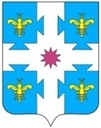 Чувашская республикаАДМИНИСТРАЦИЯКозловского муниципального округаПОСТАНОВЛЕНИЕ29.03.2023 236 №29.03.2023 №236Куславкка хулиг. КозловкаО Порядке сообщения муниципальными служащими Козловского муниципального округа Чувашской Республики о возникновении личной заинтересованности при исполнении должностных обязанностей, которая приводит или может привести к конфликту интересовПриложениек постановлению администрацииКозловского муниципального округа Чувашской Республикиот __. ___.2023 № ___Приложение № 1к Положению о порядке сообщениямуниципальными служащими Козловского муниципального округа Чувашской Республики о возникновении личной заинтересованности при исполнении должностных обязанностей, которая приводит или может привестик конфликту интересовПриложение № 2к Положению о порядке сообщения муниципальными служащими Козловского муниципального округа Чувашской Республики о возникновении личной аинтересованности при исполнении должностных обязанностей, которая приводит или может привести к конфликту интересов№
п/пДата регистрации уведомленияФ.И.О. муниципального служащего, представившего уведомлениеНаименование должности муниципального служащего, представившего уведомлениеПодпись муниципального служащего, представившего уведомлениеФ.И.О., подпись должностного лица, принявшего уведомление